第７号様式（第14条関係）（日本産業規格Ａ列４番）目次１　工事概要２　案内図３　配置図４　標識・掲示板詳細図５　可搬形発電設備カタログ６　特例適用のための安全計画書７　特例適用のための点検表工事概要１　工事名：●●●●新築工事２　工事場所：東京都●●区●●町１―１―９３　工期：令和●年●月●日～令和●年●月●日予定４　工事概要　本工事は、東京都●●区●●町１―１―９に複合用途建物を新築する工事である。５　可搬形発電設備の設置目的溶接作業等を行う際の仮設電源として可搬形発電設備を使用する。案内図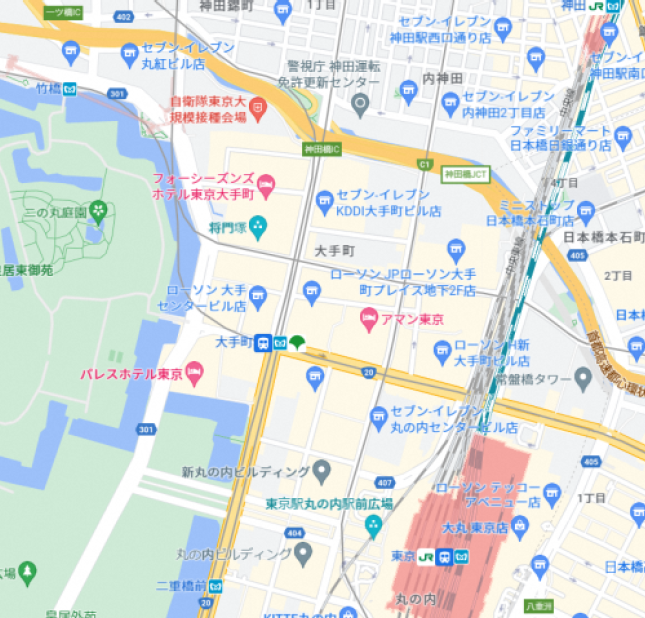 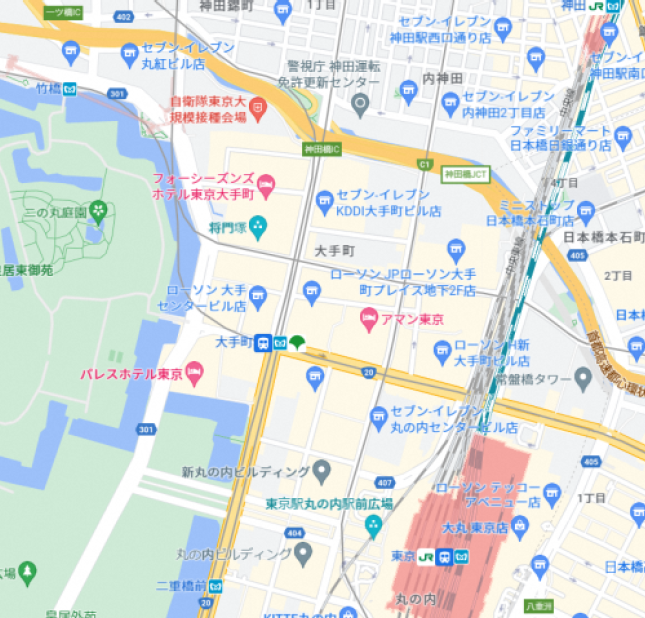 配置図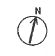 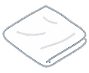 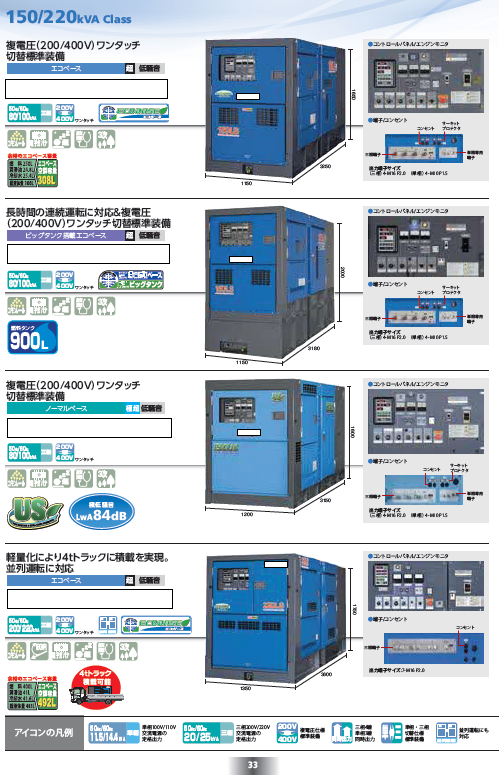 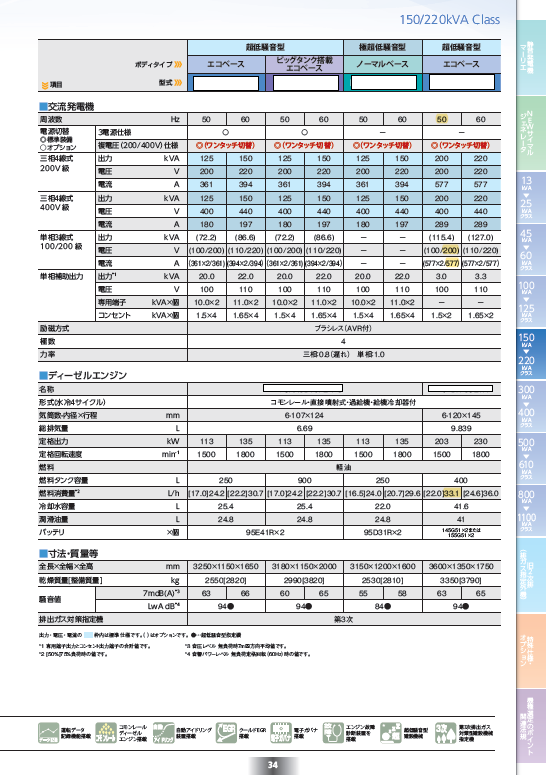 標識・掲示板詳細図標識（縦300以上、横600以上）地　　白色文字　黒色掲示板（縦300以上、横600以上）地　　白色文字　黒色掲示板（縦250以上、横500以上）地　　赤色文字　白色特例適用のための安全計画書特例適用のため、可搬形発電設備を使用するにあたり下記の運用を厳守するとともに関係者に周知する。　一般社団法人日本内燃力発電設備協会が定める認証基準「可搬形発電設備技術基準 NEGA C 331」に適合する可搬形発電設備を使用する。　電気事業法令で定める技術基準に適合するよう点検、整備を１年に１回以上実施する。　別紙「特例適用のための点検表」等を活用し、点検に必要な知識・技術を有する者により可搬形発電設備の日常点検、月次点検を行う。④　点検により、次の不具合が確認された場合は可搬形発電設備を稼働させない。・　周囲の温度が軽油の引火点（45℃）以上であり、稼働時の電気火花等により設備筐体内に滞留する可燃性蒸気に引火するおそれがある場合・　換気設備が正常に動かない場合・　油漏れ等がある場合⑤　可搬形発電設備の稼働中及び燃料注入時は、工事現場等の関係者による警備、巡視等を行う。⑥　可搬形発電設備に燃料注入を行う際は次の事項を厳守する。・　燃料注入は、ローリー又は運搬容器により行う。・　稼動中の可搬形発電設備に燃料注入しない。・　ローリーから燃料注入する場合は、緊結注入を行わず、注入ホースの先端部に手動開閉装置を備えた注入ノズル（手動開閉装置を開放の状態で固定する装置を備えたものを除く。）により注入する。⑦　屋外に可搬形発電設備発電設備を設置する場合は、原則、可搬形発電設備（流出どめを設ける場合は流出どめ）の周囲に幅２ｍ以上の空地を設ける。これによることができない場合は、防火上有効な塀を設ける等の措置により、延焼拡大のおそれがなく、かつ、消防活動上支障ないよう措置を講じる。⑧　屋内に可搬形発電設備を設置する場合は、次による。・　可搬形発電設備（流出どめを設ける場合は流出どめ）から水平距離３ｍ以内の壁、柱、床及び天井は、特定不燃材料で造り、又は覆う。これによることができない部分は、当該部分を不燃材料のシート等で覆う。・　可搬形発電設備（流出どめを設ける場合は流出どめ）から水平距離３ｍ以内の開口部には、建築基準法第２条第９号の２ロに規定する防火設備を設ける。これによることができない開口部は、当該開口部付近に可燃物を置かない等、周囲の状況から当該開口部からの延焼拡大のおそれがないと認められる措置を講じる。・　可搬形発電設備の稼動及び燃料注入を行うために必要な採光、照明及び換気の設備を設ける。⑨　屋上に可搬形発電設備を設置する場合は、避難上支障ない位置に設ける。⑩　可搬形発電設備（内蔵タンクの容量が２００Ｌ未満のものを除く。）は、地震動等による転倒、滑動及び落下を防止するため次の措置を講じる。・　地盤面又は床面（以下「地盤面等」という。）に可搬形発電設備を設置する場合は、原則、傾斜のない水平な地盤面等に敷鉄板等を敷設し、当該敷鉄板等の上に可搬形発電設備を設置する。なお、地盤面等が水平かつ堅固な場合に限り、敷鉄板等の敷設を省略することができるものとする。・　車両荷台又は重機の脇等に可搬形発電設備を設置する場合は、ワイヤー固定等を行う。・　タワークレーン等の工作物等の高所に可搬形発電設備を設置する場合は、ボルト固定等を行う。⑪　可搬形発電設備の周囲１．５ｍ以内に、通気口の先端から漏れ出る可燃性の蒸気が滞留する窪地等を設けず、かつ、裸火等の取扱いを行わない。⑫　設置の必要がなくなった可搬形発電設備は速やかに撤去するとともに管轄の消防署に少量危険物貯蔵取扱所廃止届出書を提出する。令和●年●●月●●日東京消防庁●●消防署長　殿届出者住　所　東京都千代田区大手町●-●-●電話　03（××××）××××氏　名　株式会社東京消防　代表取締役　消防キュータ　備考　１　届出者が法人の場合、氏名欄には、その名称及び代表者氏名を記入すること。　　　　２　※欄には、記入しないこと。特例適用のための点検表特例適用のための点検表特例適用のための点検表特例適用のための点検表特例適用のための点検表特例適用のための点検表点検実施日点検実施者※設備周囲の温度設備の換気設備が正常に作動する設備筐体内に油漏れ等がない備考2023/4/1消防　太郎25.5℃レレ記載例℃℃℃℃℃℃℃℃℃℃℃℃℃℃℃℃℃℃℃℃℃℃℃℃℃℃℃℃℃℃℃※　設備周囲の温度が軽油の引火点（45℃）以上の場合は、筐体内に可燃性蒸気が滞留しているおそれがあるため、設備稼働時の放電火花等が可燃性蒸気に引火しないよう、筐体の扉を開け換気を行う等の措置を講じる。※　設備周囲の温度が軽油の引火点（45℃）以上の場合は、筐体内に可燃性蒸気が滞留しているおそれがあるため、設備稼働時の放電火花等が可燃性蒸気に引火しないよう、筐体の扉を開け換気を行う等の措置を講じる。※　設備周囲の温度が軽油の引火点（45℃）以上の場合は、筐体内に可燃性蒸気が滞留しているおそれがあるため、設備稼働時の放電火花等が可燃性蒸気に引火しないよう、筐体の扉を開け換気を行う等の措置を講じる。※　設備周囲の温度が軽油の引火点（45℃）以上の場合は、筐体内に可燃性蒸気が滞留しているおそれがあるため、設備稼働時の放電火花等が可燃性蒸気に引火しないよう、筐体の扉を開け換気を行う等の措置を講じる。※　設備周囲の温度が軽油の引火点（45℃）以上の場合は、筐体内に可燃性蒸気が滞留しているおそれがあるため、設備稼働時の放電火花等が可燃性蒸気に引火しないよう、筐体の扉を開け換気を行う等の措置を講じる。※　設備周囲の温度が軽油の引火点（45℃）以上の場合は、筐体内に可燃性蒸気が滞留しているおそれがあるため、設備稼働時の放電火花等が可燃性蒸気に引火しないよう、筐体の扉を開け換気を行う等の措置を講じる。